PLANNING ACQUA   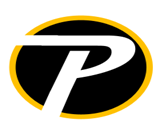 2023/2024      NUOTO LIBERO      Dal Lunedì al Venerdì 07:15\21.45Sabato          09:00\17.45Domenica     10:00\13.45PRENOTAZIONE OBBLIGATORIATRAMITE APP.MOOPLAN(759139)Via Biordo Michelotti 1-2-3-4Largo PrenesteTel. 0634002323infopantareisport@gmail.comWWW.PANTAREISPORT.IT   Lunedì        MartedìMercoledìGiovedìVenerdìSabatoDomenica07:00 16:00NUOTO LIBERO07:00 16:00NUOTO LIBERO07:00 16:00NUOTO LIBERO07:00 16:00NUOTO LIBERO07:00 16:00NUOTO LIBERO09:00 10:00SC.NUOTOADULTI09:30 10:20ACQUA CROSSFITEleonora09:30 10:20ACQUA GYM   Eleonora09:00 10:00SC.NUOTOADULTI  09:00 10:00SC.NUOTOADULTI09:00 18:00NUOTO LIBERO09:00 14:00NUOTO LIBERO10:00 10:50ACQUA GYM BRACCIA Eleonora10:30 11:20SC.NUOTOADULTI10:00 10:50ACQUA GYMGAMBE      Eleonora09:30 10:20ACQUA GYMEleonora10:00 14:30SC. NUOTOBAM\RAG 10:50 11:40SC.NUOTOADULTI11:20 12:10SC. NUOTOBAM\RAG11:00 11.50ACQUA KICK BOXING   Eleonora10:50 11:40SC.NUOTOADULTI11:00 11.50ACQUA GYM Greta/Anitaturnazione12:00 12:50ACQUA GYMGAMBEEleonora 12:00 12.50ACQUA GYMAcqua altaEleonora12:00 12:50ACQUANTALGICAEleonora12:00 12:50 ACQUA GYMBRACCIAEleonora12:00 12.50ACQUA KICK BOXINGEleonora12:30 13.20ACQUA GYM       Eleonora13:00 14:30MASTER NUOTO13:00 14:30MASTER NUOTO13:00 14:30MASTER NUOTO14:00 14:50IDROBIKE LUNEleonora15:00 19:00SC. NUOTOBAM\RAG15:00 19:00SC. NUOTOBAM\RAG15:00 19:00SC. NUOTOBAM\RAG15:00 19:00SC. NUOTOBAM\RAG15:00 19:00SC. NUOTOBAM\RAG19:00 19:50   ACQUA GYM         Anita19:00 19:50  IDROBIKE GIOEleonora19:00 19:50    ACQUA GYM        Anita19:00 21:45NUOTO LIBERO 19:00 21:45NUOTO LIBERO19:00 21:45NUOTO LIBERO    19:00 21:45NUOTO LIBERO19:00 21:45NUOTO LIBERO19:00 20:40SC.NUOTOADULTI19:50 20:40SC.NUOTOADULTI19:50 21:00MASTER NUOTO20:40 21:45MASTER NUOTO20:40 21:45MASTER NUOTO20:40 21:45MASTER NUOTO20:40 21:45MASTER NUOTO